Cesena, 25/3/22Circolare 105-21Al personale ATA e docentep.c. all’ufficio personaleAlla DSGAOggetto: assemblea sindacale per docenti e ATA – 1 aprile GILDAE’ convocata una assemblea sindacale on line  per i  docenti e ATA al link sotto riportato, nel giorno :VENERDI 1 APRILE 2022dalle ore 11,30 alle ore 13,30L’assemblea si svolgerà in modalità di videoconferenzacollegandosi al seguente link:https://youtu.be/as5bMP2xqeIO.D.G:RSU 2022: perché votare GILDA-UNAMSRinnovo contrattuale: a che punto siamo?Question time RELATORE  Rino Di Meglio Coordinatore Nazionale  Gilda Insegnanti: Pertanto, secondo le norme vigenti si richiede la dichiarazione preventiva di partecipazione entro le ore 13,00 di mercoledì 30 marzo, allo scopo di consentire sostituzioni dei docenti e ATA partecipanti, sugli appositi fogli firma in allegato. Disponibilità in portineria di entrambi i plessi.							Il DSASSEMBLEA DOCENTI E  ATA  GILDA  1/4/22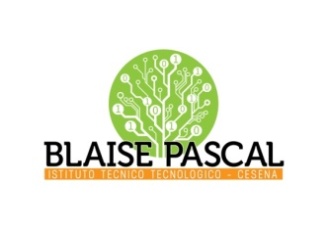 ISTITUTO Superiore 
Pascal/ComandiniP.le Macrelli, 100 
47521 Cesena 
Tel. +39 054722792 
Cod.fisc. 90076540401 - Cod.Mecc. FOIS01100L
FOIS01100L@istruzione.itFOIS01100L@pec.istruzione.it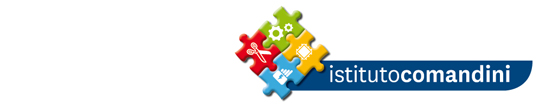 cognomenomefirma per adesione